Summary of Conclusions – TDAG-21/2 Meeting (Virtual, 8-12 November 2021)_______________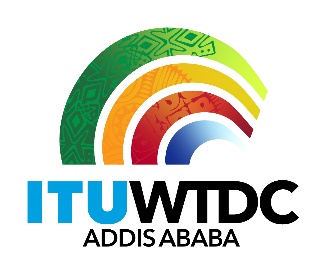 Telecommunication Development
Advisory Group (TDAG)29th Meeting, Virtual, 8-12 November 2021Telecommunication Development
Advisory Group (TDAG)29th Meeting, Virtual, 8-12 November 2021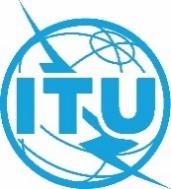 Revision 4 to Revision 4 to Document TDAG-21/2/DT/14-EDocument TDAG-21/2/DT/14-E7 February 20227 February 2022Original: EnglishOriginal: EnglishChairman, Telecommunication Development Advisory Group (TDAG)Chairman, Telecommunication Development Advisory Group (TDAG)Chairman, Telecommunication Development Advisory Group (TDAG)Chairman, Telecommunication Development Advisory Group (TDAG)Draft summary of conclusionsDraft summary of conclusionsDraft summary of conclusionsDraft summary of conclusionsAGENDA ITEMDOC. #Document titleMAIN CONCLUSION:1. Address by the Secretary-General--2. Address by the Director of BDT--3.Address by other Elected Officials--4. Opening remarks by the Chairman of TDAG--5. Adoption of the agenda and Time Management Plan1(Rev.2)Draft agendaTDAG adopted the Draft Agenda and the Draft Time Management Plan. DT/1(Rev.9)Draft Time Management PlanTDAG adopted the Draft Agenda and the Draft Time Management Plan. DT/2(Rev.1)Guidance for a virtual TDAG-21/2TDAG adopted the Draft Agenda and the Draft Time Management Plan. 6. Reporting on the implementation of the WTDC-17 BaAP (including the RIs), and contribution to the implementation of the WSIS Plan of Action and the SDGs2Reporting on the implementation of the WTDC-17 Buenos Aires Action Plan (including regional initiatives), and contribution to the implementation of the WSIS Plan of Action and the Sustainable Development Goals (SDGs)TDAG noted the document and thanked BDT for all the efforts to implement the BaAP. Further updates on the ongoing work and outcomes will be made available in the lead up to WTDC.6. Reporting on the implementation of the WTDC-17 BaAP (including the RIs), and contribution to the implementation of the WSIS Plan of Action and the SDGs19Second update on the implementation of the ITU Youth StrategyTDAG noted the report with interest and appreciation. BDT will continue the implementation of the ITU Youth Strategy and will provide further updates in due course.7. Preparations for WTDC7. Preparations for WTDC7. Preparations for WTDC7. Preparations for WTDC7.1 Update on the preparations for WTDC, including COVID-19 mitigation and contingency measures12Preparations for the World Telecommunication Development ConferenceThe document was tabled due to the evolving situation in the host country. Further information will be provided by the ITU Secretariat by 6 December 2021.DT/8Logistical preparations for WTDC The document was tabled due to the evolving situation in the host country. Further information will be provided by the ITU Secretariat by 6 December 2021.7.2 Draft agenda for WTDC13(Rev.1)Draft Agenda of the World Telecommunication Development Conference (WTDC)TDAG endorsed the proposed draft agenda. It will be submitted to the ITU Council for approval by correspondence, and then to all ITU Member States, also by correspondence.7.3 Youth Summit14Preparations for the Generation Connect Global Youth SummitTDAG noted the report and commended BDT on the initiative and for promoting participation by youth and women in ITU events, and in WTDC, in particular. Updates on the organization of the Summit will be provided in due course.7.4 Partner2Connect15Preparations for the WTDCPartner2Connect Digital Development RoundtableTDAG noted the document with appreciation. More information on the Partner2Connect initiative will be provided as the initiative gains momentum. 8. Preparatory process for WTDC8. Preparatory process for WTDC8. Preparatory process for WTDC8. Preparatory process for WTDC8.1 Report on the work of the TDAG-WG-RDTP17(Rev.1)Chairman's Report on the work of the TDAG Working Group on Resolutions, Declaration and Thematic PrioritiesTDAG noted the report with appreciation and commended Dr Sharafat, Chairman of TDAG-WG-RDTP, for his exceptional commitment and for the significant amount of work carried out.32Draft Addis Ababa DeclarationTDAG noted the draft and thanked the Chairman of TDAG-WG-RDTP and all participants in the group for their substantial and fruitful efforts which had continued over 18 months and had produced a very good draft Declaration for ITU membership. 22APT View on Draft Addis Ababa DeclarationTDAG noted Document 22 and thanked APT for sharing their views in the contribution, which supported the draft Declaration expressed in Document 32 with no changes.28Multi country contribution to TDAG on Draft Addis Ababa DeclarationTDAG discussed revisions to the draft Declaration proposed by several CEPT countries in Document 28 along with additional text proposed by the US and Algeria from the floor.  TDAG agreed to include the revisions proffered by the CEPT countries (except those in item d), the US and Algeria. The revised proposal for the draft TDAG output on the WTDC Declaration is contained in Document DT/11.DT/11Draft WTDC DeclarationTDAG agreed that the draft document may serve as the basis for further proposals and refinement by ITU Member States in preparation for the WTDC, where it will be finalized.25Proposals towards the revision of WTDC Resolution 1 (Rev. Buenos Aires, 2017) Rules of procedure of the ITU Telecommunication Development SectorTDAG thanked the Russian Federation for their efforts and noted the document, which may be considered by Member States in preparing their proposals for revision of Resolution 1 in the lead up to WTDC. 27Streamlining WTDC and PP resolutionsTDAG noted the document and observed that it provides useful food for thought as Member States proceed further with their individual country proposals and within regional preparations for the upcoming WTDC and beyond. TDAG thanked the Russian Federation for sharing its views in the contribution.31Revised Proposal for ITU-D Thematic Priorities (WTDC) - four Thematic PrioritiesTDAG noted Document 21 and thanked the Chairman of TDAG-WG-RDTP and all participants in the group for their substantial efforts and contributions to the outcomes of the group. 21APT View on Revised Proposal for ITU-D Thematic Priorities (WTDC)TDAG noted Document 26 and thanked APT for sharing their views in the contribution.26Consideration of thematic priorities at the draft Addis-Ababa Action planTDAG noted Document 29 and thanked the Russian Federation for sharing their views in the contribution.29Multi-country contribution to TDAG on ITU-D/WTDC Thematic PrioritiesTDAG noted Document 31 and thanked CEPT for sharing their views in the contribution.DT/3Proposal for updates to the Draft Thematic PrioritiesTDAG noted Document DT/3 and thanked CITEL for sharing their views in the contribution. DT/12(Rev.2)Compilation of proposals and views for revision of ITU-D Thematic Priorities for (WTDC)  The TDAG Chairman submitted a compilation of proposals and views for revision of ITU-D Thematic Priorities (DT/12 Rev 1) based on the Proposal for ITU-D Thematic Priorities by the TDAG-WG-RDTP Chairman (Document 31) and incorporating suggested revisions by APT, CEPT, RCC and CITEL (Documents 21, 26, 29 and DT/3) and relevant text from the report of the TDAG WG-SOP, which among other things reflected the views of ATU (Document 18).  In sum, three regions support a set of 4 thematic priorities (Connectivity, Digital Transformation, Enabling Environment and Resource Mobilization and International Cooperation), and three regions support a set of 5 thematic priorities (Connectivity, Digital Transformation, Enabling Environment, Resource Mobilization and International Cooperation and Building Confidence, Trust and Security in the Use of ICTs).  CEPT, ATP and CITEL support the former and RCC, ATU and the Arab States support the latter.8.2 Report on the work of the TDAG-WG-SOP18Chairman's Report on the work of the TDAG Working Group on Strategic and Operational PlansAcknowledging that WG-SOP was tasked with coordinating the TDAG input on the ITU-D portion of the ITU Strategic Plan and with preparing a draft of the WTDC Action Plan, TDAG noted the report, expressing appreciation for the work conducted and outcomes achieved by the WG Chair Mrs Blanca Gonzalez, the Vice Chairs, and all participants in the group.An offline drafting group led by the Chair of TDAG-WG-SOP collected, compiled, and analysed input for the draft WTDC Action Plan and for the ITU-D portion of the ITU Strategic Plan.  This output of TDAG would be available for the Council Working Group on Strategic and Financial Plans (CWG-SFP), which had been coordinating closely with WG-SOP and TDAG. The revised proposal for the draft TDAG output on the WTDC Action Plan is contained in Document DT/13.23APT View on Asia-Pacific Vision for the ITU Development SectorTDAG noted the views presented with appreciation and thanked APT for their contribution. DT/6Draft Addis Ababa Action Plan TDAG noted the document and supported the proposed simplified structure for the draft Action Plan, and increased use of infographics.DT/13WTDC Action Plan Outcomes and Outputs - Working DocumentTDAG agreed that the Outcomes and Outputs listed in the document, as revised during the TDAG-21/2, may serve as the basis for further proposals for revision and refinement by ITU Member States and their delegations in preparation for WTDC. The areas highlighted in red signify areas that lack consensus and will remain in square brackets to identify them as such for all negotiations and discussions in the lead up to WTDC.  Also this document will be available to the Council Working Group on Strategic and Financial Plans (CWG-SFP) which has committed to reflect the substance appropriately in the new Strategic Plan. 8.3 Report to WTDC on TDAG activities (as per Resolution 24 (Rev. Dubai (2014))16Report on the Telecommunication Development Advisory Group (TDAG) activities to WTDC, as mandated in WTDC Resolution 24TDAG noted the report. The TDAG Chairman recognized the outstanding support and commitment of the BDT Directrix, the TDAG Vice-Chairmen, the BDT Secretariat, and all participants. TDAG agreed that the draft report will be updated as requested by the meeting participants and will reflect the discussions and decisions of TDAG-21/2. Membership will have the opportunity to comment by correspondence within two weeks after its posting.  At the end of this period, the report will be considered as endorsed.9. Study Group activities5(Rev.3)ITU-D Study Group 1 activities for the seventh study periodTDAG noted the report with appreciation and recognized the important and comprehensive work accomplished by ITU-D membership, supported by BDT staff and Focal Points and led by the ITU-D Study Group 1 Chair Ms Regina Fleur Assoumou Bessou with professionalism, fairness and tenacity.  6(Rev.1)ITU-D Study Group 2 activities for the seventh study periodTDAG noted the report with appreciation and recognized the important and comprehensive work accomplished by ITU-D membership, supported by the BDT staff and Focal Points and led by the ITU-D Study Group 2 Chair, Dr Ahmad Reza Sharafat with professionalism, fairness and tenacity. DT/4(Rev.1)Revised terms of reference for Study Group 1 QuestionsTDAG noted that the revised Terms of Reference (ToR) for the Study Group 1 Questions, were agreed by Study Group 1 at their October 2021 Plenary meetings.Recognizing that all study Questions will be finalized at WTDC, and in accordance with Article 19 of WTDC Resolution 1 (Rev. Buenos Aires 2017), TDAG recommended that the revisions to the ToRs would be used as base text for further membership proposals on study questions in the lead up to and at WTDC.TDAG also agreed that if the upcoming WTDC is significantly postponed such that it does not take place before the 2022 Plenipotentiary Conference, the revised ToRs would be considered as adopted by TDAG, and in accord with Article 20 of WTDC Resolution 1 (Rev. Buenos Aires, 2017) would be circulated by the BDT for membership approval.DT/5Revised terms of reference for Study Group 2 Questions TDAG noted that the revised Terms of Reference (ToR) of Study Group 2 Questions were agreed by Study Group 2 at their October 2021 Plenary meetings.Recognizing that all study Questions will be finalized at WTDC, and in accordance with Article 19 of WTDC Resolution 1 (Rev. Buenos Aires 2017), TDAG recommended that the revisions to the ToRs of would be used as base text for further membership proposals on study questions in the lead up to and at WTDC.TDAG also agreed that if the upcoming WTDC is significantly postponed such that it does not take place before the 2022 Plenipotentiary Conference, the revised ToRs would be considered as adopted by TDAG, and would be circulated by the BDT for membership approval in accordance with Article 20 of WTDC Resolution 1 (Rev. Buenos Aires, 2017).30Proposal to add a new study Question on broadband adoption and skills developmentTDAG noted the proposal in Document 30 and thanked the United States for sharing its views in the contribution.10. Collaboration with the other Sectors9Progress report of the Inter-Sector Coordination Group (ISCG) on issues of mutual interestTDAG noted the report with appreciation and thanked the ISCG Chair for his excellent leadership. 11. Membership, Partnership, Private Sector-related matters4ITU-D partnerships and resource mobilizationTDAG noted the report and expressed appreciation for the work the BDT is accomplishing in gaining new partners and increased financial resources.8(Rev.1)ITU-D Sector Members, Associates and AcademiaTDAG noted the report with appreciation for the work of BDT in expanding ITU-D Membership and for the recent and important initiatives involving private sector members and academia.12. Report by the Chairman of the Group on Capacity Building Initiatives (GCBI)10Report on the work of the Group on Capacity Building Initiatives (GCBI) to TDAGTDAG noted the report with appreciation and looks forward to the outcome of the strategic review of the Centres of Excellence ahead of WTDC. TDAG also awaits the final recommendations on the Feasibility study on establishing an ITU training institute.13. ITU-D projects7ITU-D ProjectsTDAG noted the report and expressed appreciation for the work of BDT to implement new and existing projects, including increased financial resources for this purpose and innovations in training and monitoring.14. Contribution to the work of the Expert Group on the International Telecommunication Regulations (ITR-EG)3Report on the work of the Expert Group on the International Telecommunication Regulations (EG-ITR)TDAG noted the report with appreciation.15. Measures and Principles for interpretation and translation in ITU20(Rev.1)Updates to measures and principles for interpretation and translation in ITUTDAG adopted the document with the amendment agreed during the TDAG-21/2 Closing Plenary.16. Calendar of ITU-D events11Draft calendar of ITU-D eventsTDAG noted the information presented and acknowledged that further changes may be made to the draft ITU-D calendar of events, including a GSR post PP-22 and consideration for the current study group meetings, now scheduled to take place immediately after PP.  Delegates also asked the Secretariat to consider scheduling ITU-D events on a rotational basis to better accommodate ITU membership in different regions and time zones. Due to the dismantling of the Varembé building starting in 2023 and the New Building project, meeting rooms at ITU Headquarters will be unavailable from 2023. TDAG noted that membership interested in hosting ITU-D events during this transition period should approach the Secretariat. 17. Any other business24Incoming Liaison Statement - Liaison Statement from ITU-R Working Party 5D to TDAG, ITU-D Study Groups 1 and 2, ITU-R Working Party 4B and ITU-T Study Group 13 on preliminary draft new edition of the Handbook on Global Trends in International Mobile Telecommunications (IMT)TDAG noted the Liaison Statement, its value and relevance for the D Sector, and thanked ITU-R for the information.  DT/7Incoming Liaison Statement - Liaison Statement from TSAG on a new TSAG ad-hoc group on governance and management of e-meetingsTDAG noted the Liaison Statement and its relevance for the D Sector, particularly in regard to the upcoming WTDC and thanked ITU-T for the information.  